Задача №1. От двух кусков сплава одинакового веса, но с различным процентным содержанием меди, отрезали по куску равного веса. Каждый из отрезанных кусков сплавами с остатком другого куска, после чего процентное содержание меди в обоих кусках стало одинаковым. Во сколько раз отрезанный кусок меньше целого куска.kn – вес каждого кускаn – вес отрезанного кускаkn – n – вес оставшегося кускаПусть х% меди в I куске,	у% меди во II куске, тогда   меди в оставшейся части I куска,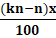  меди в отрезанном куске от I куска,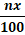  меди в отрезанном куске от II куска,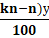 Зная, что вес в получившихся сплавах одинаковый +  =  +    ⇒ k=2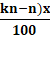 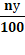 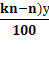 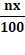 Весь кусок в 2 раза больше отрезанногоОтвет: в 2 разаI сплавI сплавII сплавII сплавkn - nnkn-nnknknknkn